PREFEITURA MUNICIPAL DE RIBEIRÃO CORRENTE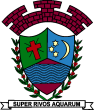 DEPARTAMENTO DE EDUCAÇÃOE.M.E.B. ”JORNALISTA GRANDUQUE JOSÉ”Rua Marechal Deodoro da Fonseca, 815 – Bairro Centro – Ribeirão Corrente- SP - CEP: 14.445-000 Fone: (16) 3749.-1017ATIVIDADES DE ESTUDO EM CASA - 6° ANOProfessor: Renata Malta Ferreira  e Leonardo Martins dos Santos                                                       Disciplina: Ciências        Aulas referentes a semana: dos dias 04 a  08 de maio.Atividades referentes: a três aulas. Tema: Revisão para a prova da semana de  11 a 15 de maio.Orientações:Ler e reler os textos com atenção e copiar e responder as atividades para a revisão da avaliação na próxima semana.Conteúdo da Avaliação:  1- As células                                            2- Teoria celular                                           3- O Sistema Nervoso                                           4- Sistema Nervoso CentralTema 1:      As célulasA presença de células é uma das características que todos os seres vivos possuem em comum. Ela é a menor unidade que forma um indivíduo.Os seres vivos podem ter somente uma ou diversas células. As bactérias, por exemplo, são formadas somente por uma. Alguns fungos, algas e protozoários também são assim. Chamamos de unicelulares todos os seres vivos formados por uma única célula.As plantas e animais são formados por mais de uma célula. Assim, são considerados multicelulares ou pluricelulares. Seres vivos multicelulares geralmente apresentam diversos tipos de células diferentes. O conjunto de células é chamado de tecido.Células são geralmente tão pequenas que não conseguimos enxergar a olho nu, ou seja: sem uso de lentes de aumento especiais. Assim, é utilizado o microscópio para que sejam observadas.Graças a essa máquina, hoje podemos saber as principais estruturas de uma célula, que são:- Citoplasma: região gelatinosa, rica em água e sais minerais. É nele que estão estruturas responsáveis por grande parte do funcionamento da célula.- Núcleo: estrutura arredondada onde se encontra o material genético.- Membrana plasmática: uma película que fica em torno da célula, selecionando o que entra e o que sai de dentro dela.As células das bactérias são mais simples que as dos outros seres vivos. Uma das diferenças é o fato de não possuírem núcleo. Nelas, o material genético fica em um local chamado nucleoide. As células que não possuem o núcleo verdadeiro, como as das bactérias, são chamadas de células procariontes.Já os demais seres vivos possuem células com o material genético localizado no núcleo, ou seja, possuem um núcleo verdadeiro, essas células recebem o nome de células eucariontes.Tema 2:        Teoria CelularSegundo a teoria celular, todos os organismos são formados por células e estas surgem apenas por divisão de células preexistentes.Nos dias atuais parece clara a existência de células formando os seres vivos, entretanto, somente com a invenção do microscópio essa ideia passou a ser difundida. Em 1665, Hooke apresentou um livro em que o termo célula foi utilizado pela primeira vez. Após o estudo de Hooke, vários outros tentaram entender essa estrutura tão pequena que fazia parte da composição dos seres vivos. E chegaram a uma conclusão a Teoria celular.A Teoria Celular se apoia em três pilares:- Todas as formas vivas são constituídas por uma ou mais células e pelas estruturas que por elas são produzidas;- As células são as unidades morfológicas e funcionais dos seres vivos;- Toda célula origina-se de uma célula preexistente, ou seja, elas sofrem divisão.Observe que a primeira afirmativa poderia causar certa confusão em relação aos vírus, uma vez que esses organismos são seres acelulares, ou seja, não possuem células. Isso se deve ao fato de que, quando a teoria foi criada, não se tinha conhecimento sobre a existência dos vírus. Entretanto, é importante destacar que, apesar de não serem formados por células, necessitam dela para a realização de sua reprodução e metabolismo.A Teoria Celular é a base da Biologia Celular e uma das mais importantes afirmações de toda a Biologia. Percebe-se, portanto, que conhecer a célula e seu funcionamento é fundamental para compreender a vida e, consequentemente, a ciência que a estuda.Tema 3: O sistema  NervosoO sistema nervoso é responsável por coordenar diversas funções do organismo, tais como receber e processar mensagens enviadas pelos órgãos dos sentidos e a memória.O sistema nervoso é formado por tecido nervoso, o qual apresenta neurônios (células nervosas) e células da glia como os seus principais componentes. O neurônio é uma célula especializada em receber e conduzir impulsos para as demais células.A estrutura básica de um neurônio é corpo celular, dendritos e axônio. O corpo celular é a região do neurônio onde está localizado o núcleo e algumas organelas. Do corpo celular partem os dendritos e axônio, dois prolongamentos celulares. Os dendritos recebem os estímulos, enquanto os axônios conduzem os impulsos nervosos para outras células.O neurônio se comunica com outro ou com outro tipo celular através das sinapses. As sinapses são regiões onde a membrana da extremidade de um axônio está próxima à membrana de uma célula vizinha. É importante destacar que há um pequeno espaço entre essas células e este espaço recebe o nome de fenda sináptica.Tema 4: Sistema Nervoso Central O sistema nervoso é o sistema responsável por captar, processar, sentir e reagir a diferentes alterações que ocorrem em nossa volta e mesmo no interior do nosso corpo.Ele pode ser dividido em duas porções:•Sistema nervoso central: formado pelo encéfalo e medula espinhal.•Sistema nervoso periférico: formado pelos nervos, gânglios e terminações nervosas.O sistema nervoso central é a parte do sistema nervoso que garante a recepção e a interpretação dos estímulos, podendo ser considerado o centro de processamento de informações do nosso corpo. Os constituintes do sistema nervoso central são a medula espinhal e o encéfalo.Medula espinhalA medula espinhal, também chamada medula espinal, é uma estrutura em formato cilíndrico que está localizada no interior da coluna vertebral. A medula espinhal está relacionada com o ato reflexo, que se caracteriza por ser uma resposta rápida e involuntária diante de algum estímulo, como tirar a mão ao encostar em uma chapa quente. Nesses reflexos o encéfalo não está envolvido, o que significa que a medula espinhal pode atuar de maneira independente. EncéfaloO encéfalo está localizado dentro da caixa craniana e apresenta várias partes. São elas:Tronco encefálico: é formado pelo mesencéfalo, ponte e bulbo. O mesencéfalo está relacionado com audição, reflexos visuais e movimento de tração. A ponte, como o nome sugere, está relacionada com a ligação entre várias partes do cérebro. O bulbo está relacionado com o controle de diversas funções, como batimentos cardíacos, respiração e deglutição.Cerebelo: está relacionado, principalmente, com a coordenação de movimentos e o equilíbrio do nosso corpo.Diencéfalo: é constituído pelo tálamo, hipotálamo e epitálamo. O tálamo é responsável por garantir que impulsos sensitivos cheguem ao cérebro. O hipotálamo, por sua vez, está relacionado com várias funções, como regulação de água, temperatura do corpo, controle da fome, entre outras. Essa porção do encéfalo também atua produzindo hormônios. O epitálamo inclui a glândula pineal, a qual é responsável por produzir melatonina.Cérebro: é a porção mais desenvolvida do nosso encéfalo e é dividida em duas porções: os hemisférios esquerdo e direito. Esses dois hemisférios estão unidos pelo chamado corpo caloso. O nosso cérebro é responsável por garantir atividades motoras, memória, inteligência, emoção e razão.Atividades 1) O que são células?2) O que significa os termos abaixo:a) célula unicelular:b) célula pluricelular 3) Quais são as estruturas básicas das células?4) O que é membrana plasmática?5) O que são seres acelulares. Dê exemplo.6) Quais as células que formam o sistema nervoso?7) Quais as estruturas básicas de um neurônio? 8) O que é sinapse?9) Do que é formado o sistema nervoso central?10) Qual a função do cérebro?